まちのがっこう（2017夏休み）　申込書＜まちのがっこう日程表＞　　申込日に○を付けてください　　　　　　　　　お名前（　　　　　　　　　　　　　　　　）備考欄＜まちのがっこう日程表＞　控え備考欄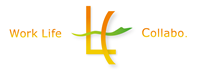 子ども氏名（ふりがな）呼ばれたいニックネーム年齢・誕生日（　　　　　　）歳　　／　　　　　　年　　　　月　　　　日生小学校名　　　　　　　　　　　　　　　　　　　　小学校（　　　　年生）住　所保護者氏名緊急連絡先①②例）○○－○○－○○（母携帯）登校の方法①　保護者が送迎②　自分で歩きor　自転車③　その他（　　　　　　　　　　　　　　　　　　）登下校校時間登校時間　（　　　　：　　　ころ）下校（お迎え）時間　（　　　　：　　　ころ）※おおよそのご希望をご記入くださいメールアドレスアレルギーなしあり　（　　　　　　　　　　　　　　　　　　）配慮が必要な特性などその他連絡事項7/21（金）7/22(土)7/23(日)7/24(月)7/25(火)7/26(水)7/27(木)7/28(金)7/29(土)7/30(日)7/31(月)8/1(火)8/2(水)8/3(木)8/4(金)8/5(土)8/6(日)8/7(月)8/8(火)8/9(水)8/10(木)8/11(金)8/12(土)8/13(日)8/14(月)8/15(火)8/16(水)8/17(木)8/18(金)8/19(土)8/20(日)8/21(月)8/22(火)8/23(水)8/24(木)8/25(金)8/26(土)8/27(日)8/28(月)8/29(火)8/30(水)8/31(木)7/21（金）7/22(土)7/23(日)7/24(月)7/25(火)7/26(水)7/27(木)7/28(金)7/29(土)7/30(日)7/31(月)8/1(火)8/2(水)8/3(木)8/4(金)8/5(土)8/6(日)8/7(月)8/8(火)8/9(水)8/10(木)8/11(金)8/12(土)8/13(日)8/14(月)8/15(火)8/16(水)8/17(木)8/18(金)8/19(土)8/20(日)8/21(月)8/22(火)8/23(水)8/24(木)8/25(金)8/26(土)8/27(日)8/28(月)8/29(火)8/30(水)8/31(木)